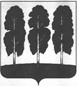 АДМИНИСТРАЦИЯ БЕРЕЗОВСКОГО РАЙОНАХАНТЫ-МАНСИЙСКОГО АВТОНОМНОГО ОКРУГА – ЮГРЫПОСТАНОВЛЕНИЕот  26.12.2023 	                                                                                                    № 977пгт. БерезовоО муниципальной программе «Современная транспортная система городского поселения Березово» В соответствии со статьей 179 Бюджетного кодекса Российской Федерации, постановлением администрации Березовского района от 29 ноября  2021 года № 1379 «О порядке разработки и реализации муниципальных программ городского поселения Березово, порядке оценки эффективности реализации муниципальных программ городского поселения Березово и признании утратившими силу некоторых муниципальных нормативных правовых актов администрации Березовского района», распоряжением администрации Березовского района от 09 ноября 2023 года № 791-р «О разработке муниципальной программы «Современная транспортная система городского поселения Березово»:Утвердить муниципальную программу «Современная транспортная система городского поселения Березово» согласно приложению к настоящему постановлению.Опубликовать настоящее постановление в газете «Жизнь Югры» и разместить на официальных веб-сайтах органов местного самоуправления Березовского района и городского поселения Березово.Настоящее постановление вступает в силу после его официального опубликования и распространяется на правоотношения, возникающие с 01.01.2024.Контроль за исполнением настоящего постановления оставляю за собой.И.о. главы района                                                                                   Г.Г. КудряшовПриложениек постановлению администрации Березовского районаот 26.12.2023 № 977Муниципальная программа городского поселения Березово«Современная транспортная система городского поселения Березово»(далее-муниципальная программа)Паспортмуниципальной программыОсновные положенияПоказатели муниципальной программыПрокси-показатели муниципальной программы в 2024 годуПомесячный план достижения показателей муниципальной программы в 2024 годуСтруктура муниципальной программыФинансовое обеспечение муниципальной программыПриложение 1 к муниципальной программеПеречень создаваемых объектов на 2024 год и на плановый период 2025-2030 годов, включая приобретение объектов недвижимого имущества, объектов, создаваемых в соответствии с соглашениями о государственно-частном партнёрстве,муниципально-частном партнёрстве и концессионными соглашениямиКуратор муниципальной программыЗаместитель главы Березовского района, в ведении которого находится отдел транспорта администрации Березовского районаОтветственный исполнитель муниципальной программыОтдел транспорта администрации Березовского района (далее - Отдел транспорта)Период реализации муниципальной программы2024-2030 годыЦели муниципальной программы1 Развитие современной транспортной инфраструктуры, повышение доступности и безопасности услуг транспортного комплекса для населения городского поселения Березово.Цели муниципальной программы 2 Сокращение дорожно-транспортных происшествий и тяжести их последствий на автомобильных дорогах местного значения городского поселения Березово.Направления (подпрограммы) муниципальной программыНаправление (подпрограмма) 1 «Обеспечение повышения качества и доступности транспортных услуг».Направление (подпрограмма) 2 «Обеспечение функционирования сети автомобильных дорог общего пользования местного значения».Объёмы финансового обеспечения за весь период реализации 266 924,1 тыс. рублейСвязь с национальными целями развития Российской Федерации/ государственными программами Ханты-Мансийского автономного округа – Югры/ муниципальными программами Березовского района1.  Государственная программа Ханты-Мансийского автономного округа -Югры «Современная транспортная система».2.  Муниципальная программа «Современная транспортная система Березовского района». № п/пНаименование показателя Уровень показателяЕдиница измерения (по ОКЕИ)Базовое значениеБазовое значениеЗначение показателя по годамЗначение показателя по годамЗначение показателя по годамЗначение показателя по годамЗначение показателя по годамЗначение показателя по годамЗначение показателя по годамДокументОтветственный за достижение показателяСвязь с показателями национальных целей№ п/пНаименование показателя Уровень показателяЕдиница измерения (по ОКЕИ)значениегод2024202520262027202820292030ДокументОтветственный за достижение показателяСвязь с показателями национальных целей12345678910111213141516Цель 1 «Развитие современной транспортной инфраструктуры, повышение доступности и безопасности услуг транспортного комплекса для населения городского поселения Березово»Цель 1 «Развитие современной транспортной инфраструктуры, повышение доступности и безопасности услуг транспортного комплекса для населения городского поселения Березово»Цель 1 «Развитие современной транспортной инфраструктуры, повышение доступности и безопасности услуг транспортного комплекса для населения городского поселения Березово»Цель 1 «Развитие современной транспортной инфраструктуры, повышение доступности и безопасности услуг транспортного комплекса для населения городского поселения Березово»Цель 1 «Развитие современной транспортной инфраструктуры, повышение доступности и безопасности услуг транспортного комплекса для населения городского поселения Березово»Цель 1 «Развитие современной транспортной инфраструктуры, повышение доступности и безопасности услуг транспортного комплекса для населения городского поселения Березово»Цель 1 «Развитие современной транспортной инфраструктуры, повышение доступности и безопасности услуг транспортного комплекса для населения городского поселения Березово»Цель 1 «Развитие современной транспортной инфраструктуры, повышение доступности и безопасности услуг транспортного комплекса для населения городского поселения Березово»Цель 1 «Развитие современной транспортной инфраструктуры, повышение доступности и безопасности услуг транспортного комплекса для населения городского поселения Березово»Цель 1 «Развитие современной транспортной инфраструктуры, повышение доступности и безопасности услуг транспортного комплекса для населения городского поселения Березово»Цель 1 «Развитие современной транспортной инфраструктуры, повышение доступности и безопасности услуг транспортного комплекса для населения городского поселения Березово»Цель 1 «Развитие современной транспортной инфраструктуры, повышение доступности и безопасности услуг транспортного комплекса для населения городского поселения Березово»Цель 1 «Развитие современной транспортной инфраструктуры, повышение доступности и безопасности услуг транспортного комплекса для населения городского поселения Березово»Цель 1 «Развитие современной транспортной инфраструктуры, повышение доступности и безопасности услуг транспортного комплекса для населения городского поселения Березово»Цель 1 «Развитие современной транспортной инфраструктуры, повышение доступности и безопасности услуг транспортного комплекса для населения городского поселения Березово»Цель 1 «Развитие современной транспортной инфраструктуры, повышение доступности и безопасности услуг транспортного комплекса для населения городского поселения Березово»1.Количество перевезенных пассажиров автомобильным транспортом.МПГПчеловек513320227230723072307230723072307230Федеральный закон от 06.10.2003 № 131-ФЗ «Об общих принципах организации местного самоуправления в Российской Федерации"Отдел транспорта -2.Пассажирооборот МПГПпасс. км.859 337,52022859 337,5859 337,5859 337,5859 337,5859 337,5859 337,5859 337,5Федеральный закон от 06.10.2003 № 131-ФЗ «Об общих принципах организации местного самоуправления в Российской Федерации"Отдел транспорта -Цель 2 «Сокращение дорожно-транспортных происшествий и тяжести их последствий на автомобильных дорогах местного значения городского поселения Березово»Цель 2 «Сокращение дорожно-транспортных происшествий и тяжести их последствий на автомобильных дорогах местного значения городского поселения Березово»Цель 2 «Сокращение дорожно-транспортных происшествий и тяжести их последствий на автомобильных дорогах местного значения городского поселения Березово»Цель 2 «Сокращение дорожно-транспортных происшествий и тяжести их последствий на автомобильных дорогах местного значения городского поселения Березово»Цель 2 «Сокращение дорожно-транспортных происшествий и тяжести их последствий на автомобильных дорогах местного значения городского поселения Березово»Цель 2 «Сокращение дорожно-транспортных происшествий и тяжести их последствий на автомобильных дорогах местного значения городского поселения Березово»Цель 2 «Сокращение дорожно-транспортных происшествий и тяжести их последствий на автомобильных дорогах местного значения городского поселения Березово»Цель 2 «Сокращение дорожно-транспортных происшествий и тяжести их последствий на автомобильных дорогах местного значения городского поселения Березово»Цель 2 «Сокращение дорожно-транспортных происшествий и тяжести их последствий на автомобильных дорогах местного значения городского поселения Березово»Цель 2 «Сокращение дорожно-транспортных происшествий и тяжести их последствий на автомобильных дорогах местного значения городского поселения Березово»Цель 2 «Сокращение дорожно-транспортных происшествий и тяжести их последствий на автомобильных дорогах местного значения городского поселения Березово»Цель 2 «Сокращение дорожно-транспортных происшествий и тяжести их последствий на автомобильных дорогах местного значения городского поселения Березово»Цель 2 «Сокращение дорожно-транспортных происшествий и тяжести их последствий на автомобильных дорогах местного значения городского поселения Березово»Цель 2 «Сокращение дорожно-транспортных происшествий и тяжести их последствий на автомобильных дорогах местного значения городского поселения Березово»Цель 2 «Сокращение дорожно-транспортных происшествий и тяжести их последствий на автомобильных дорогах местного значения городского поселения Березово»Цель 2 «Сокращение дорожно-транспортных происшествий и тяжести их последствий на автомобильных дорогах местного значения городского поселения Березово»3.Протяженность сети автомобильных дорог общего пользования местного значения.ОМС,МПГПкилометр76,200202276,20076,20076,20076,20076,72576,72576,725Муниципальная программа Березовского района «Современная транспортная система Березовского района»Отдел транспорта -4.Объем ввода в эксплуатацию после строительства и реконструкции автомобильных дорог общего пользования местного значенияМПГПкилометр0,00020220,0000,8500,0000,0000,5250,0000,000В соответствии с данными Управления капитального строительства и ремонта администрации Березовского района (распоряжение администрации Березовского района на разрешение на ввод в эксплуатацию объекта)Отдел транспорта, МКУ «Управление капитального строительства и ремонта Березовского района»-5.Прирост протяженности автомобильных дорог общего пользования местного значения, соответствующих нормативным требованиям к транспортно-эксплуатационным показателям, в результате капитального ремонта и ремонта автомобильных дорогМПкилометр1,14520221,4400,1200,0000,0000,5250,0000,000Муниципальная программа Березовского района «Современная транспортная система Березовского района»Отдел транспорта, МКУ «Управление капитального строительства и ремонта Березовского района»-6.Протяженность сети автомобильных дорог общего пользования местного значения, не соответствующих нормативным требованиям к транспортно-эксплуатационным показателям на 31 декабря отчетного годаОМС,МПкилометр 12,355202210,91510,79510,79510,79510,79510,79510,795Муниципальная программа Березовского района «Современная транспортная система Березовского района»Отдел транспорта -7.Доля автомобильных дорог общего пользования местного значения, соответствующих нормативным требованиям к транспортно-эксплуатационным показателям, в общей протяженности автомобильных дорог общего пользования местного значенияМПпроцент83,78202285,8085,8085,8085,8085,9085,9085,90Муниципальная программа Березовского района «Современная транспортная система Березовского района»Отдел транспорта -8.Сокращение дорожно-транспортных происшествий и тяжести их последствийМПпроцент100202299989796959493Муниципальная программа Березовского района «Современная транспортная система Березовского района»Отдел транспорта -9.Количество внедренных средств организации дорожного движенияМПГПединиц520225555555Постановление администрации Березовского района от 19.05.2020 № 432 "Об утверждении комплексной схемы организации дорожного движения и проекта организации дорожного движения на территории поселка городского типа Березово"Отдел транспорта -№ п/пНаименование прокси-показателяЕдиница измерения (по ОКЕИ)Базовое значениеБазовое значениеЗначение показателя по кварталам/месяцамЗначение показателя по кварталам/месяцамЗначение показателя по кварталам/месяцамЗначение показателя по кварталам/месяцамОтветственный за достижение показателя№ п/пНаименование прокси-показателяЕдиница измерения (по ОКЕИ)значениегод№№+1…№+nОтветственный за достижение показателя123456789101.ОтсутствуютОтсутствуютОтсутствуютОтсутствуютОтсутствуютОтсутствуютОтсутствуютОтсутствуютОтсутствуют№ п/пНаименование показателяУровень показателяЕдиница измерения(по ОКЕИ)Плановые значения по кварталам/месяцамПлановые значения по кварталам/месяцамПлановые значения по кварталам/месяцамПлановые значения по кварталам/месяцамПлановые значения по кварталам/месяцамПлановые значения по кварталам/месяцамПлановые значения по кварталам/месяцамПлановые значения по кварталам/месяцамПлановые значения по кварталам/месяцамПлановые значения по кварталам/месяцамПлановые значения по кварталам/месяцамНа конец 2024 годаянв.фев.мартапр.майиюньиюльавг.сен.окт.ноя.12345678910111213141516Цель 1 «Развитие современной транспортной инфраструктуры, повышение доступности и безопасности услуг транспортного комплекса для населения городского поселения Березово»Цель 1 «Развитие современной транспортной инфраструктуры, повышение доступности и безопасности услуг транспортного комплекса для населения городского поселения Березово»Цель 1 «Развитие современной транспортной инфраструктуры, повышение доступности и безопасности услуг транспортного комплекса для населения городского поселения Березово»Цель 1 «Развитие современной транспортной инфраструктуры, повышение доступности и безопасности услуг транспортного комплекса для населения городского поселения Березово»Цель 1 «Развитие современной транспортной инфраструктуры, повышение доступности и безопасности услуг транспортного комплекса для населения городского поселения Березово»Цель 1 «Развитие современной транспортной инфраструктуры, повышение доступности и безопасности услуг транспортного комплекса для населения городского поселения Березово»Цель 1 «Развитие современной транспортной инфраструктуры, повышение доступности и безопасности услуг транспортного комплекса для населения городского поселения Березово»Цель 1 «Развитие современной транспортной инфраструктуры, повышение доступности и безопасности услуг транспортного комплекса для населения городского поселения Березово»Цель 1 «Развитие современной транспортной инфраструктуры, повышение доступности и безопасности услуг транспортного комплекса для населения городского поселения Березово»Цель 1 «Развитие современной транспортной инфраструктуры, повышение доступности и безопасности услуг транспортного комплекса для населения городского поселения Березово»Цель 1 «Развитие современной транспортной инфраструктуры, повышение доступности и безопасности услуг транспортного комплекса для населения городского поселения Березово»Цель 1 «Развитие современной транспортной инфраструктуры, повышение доступности и безопасности услуг транспортного комплекса для населения городского поселения Березово»Цель 1 «Развитие современной транспортной инфраструктуры, повышение доступности и безопасности услуг транспортного комплекса для населения городского поселения Березово»Цель 1 «Развитие современной транспортной инфраструктуры, повышение доступности и безопасности услуг транспортного комплекса для населения городского поселения Березово»Цель 1 «Развитие современной транспортной инфраструктуры, повышение доступности и безопасности услуг транспортного комплекса для населения городского поселения Березово»Цель 1 «Развитие современной транспортной инфраструктуры, повышение доступности и безопасности услуг транспортного комплекса для населения городского поселения Березово»1.Количество перевезенных пассажиров автомобильным транспортом.МПГПчеловек-----------72302.Пассажирооборот МПГПпасс. км.-----------859 337,5Цель 2 «Сокращение дорожно-транспортных происшествий и тяжести их последствий на автомобильных дорогах местного значения городского поселения Березово»Цель 2 «Сокращение дорожно-транспортных происшествий и тяжести их последствий на автомобильных дорогах местного значения городского поселения Березово»Цель 2 «Сокращение дорожно-транспортных происшествий и тяжести их последствий на автомобильных дорогах местного значения городского поселения Березово»Цель 2 «Сокращение дорожно-транспортных происшествий и тяжести их последствий на автомобильных дорогах местного значения городского поселения Березово»Цель 2 «Сокращение дорожно-транспортных происшествий и тяжести их последствий на автомобильных дорогах местного значения городского поселения Березово»Цель 2 «Сокращение дорожно-транспортных происшествий и тяжести их последствий на автомобильных дорогах местного значения городского поселения Березово»Цель 2 «Сокращение дорожно-транспортных происшествий и тяжести их последствий на автомобильных дорогах местного значения городского поселения Березово»Цель 2 «Сокращение дорожно-транспортных происшествий и тяжести их последствий на автомобильных дорогах местного значения городского поселения Березово»Цель 2 «Сокращение дорожно-транспортных происшествий и тяжести их последствий на автомобильных дорогах местного значения городского поселения Березово»Цель 2 «Сокращение дорожно-транспортных происшествий и тяжести их последствий на автомобильных дорогах местного значения городского поселения Березово»Цель 2 «Сокращение дорожно-транспортных происшествий и тяжести их последствий на автомобильных дорогах местного значения городского поселения Березово»Цель 2 «Сокращение дорожно-транспортных происшествий и тяжести их последствий на автомобильных дорогах местного значения городского поселения Березово»Цель 2 «Сокращение дорожно-транспортных происшествий и тяжести их последствий на автомобильных дорогах местного значения городского поселения Березово»Цель 2 «Сокращение дорожно-транспортных происшествий и тяжести их последствий на автомобильных дорогах местного значения городского поселения Березово»Цель 2 «Сокращение дорожно-транспортных происшествий и тяжести их последствий на автомобильных дорогах местного значения городского поселения Березово»Цель 2 «Сокращение дорожно-транспортных происшествий и тяжести их последствий на автомобильных дорогах местного значения городского поселения Березово»3.Протяженность сети автомобильных дорог общего пользования местного значения.ОМС,МПГПкилометр-----------76,2004.Прирост протяженности автомобильных дорог общего пользования местного значения, соответствующих нормативным требованиям к транспортно-МПкилометр-----------1,44эксплуатационным показателям, в результате капитального ремонта и ремонта автомобильных дорог5.Протяженность сети автомобильных дорог общего пользования местного значения, не соответствующих нормативным требованиям к транспортно-эксплуатационным показателям на 31 декабря отчетного годаОМС,МПкилометр -----------10,9156.Доля автомобильных дорог общего пользования местного значения, соответствующих нормативным требованиям к транспортно-эксплуатационным показателям, в общей протяженности автомобильных дорог общего пользования местного значенияМПпроцент-----------85,87.Сокращение дорожно-транспортных происшествий и тяжести их последствийМПпроцент-----------998.Количество внедренных средств организации дорожного движенияМПГПединиц-----------5№ п/пЗадачи структурного элементаКраткое описание ожидаемых эффектов от реализации задачи структурного элементаСвязь с показателями12341Направление (подпрограмма) «Обеспечение повышения качества и доступности транспортных услуг».Направление (подпрограмма) «Обеспечение повышения качества и доступности транспортных услуг».Направление (подпрограмма) «Обеспечение повышения качества и доступности транспортных услуг».1.1.Комплекс процессных мероприятий «Обеспечение повышения качества и доступности транспортных услуг, оказываемых с использованием автомобильного транспорта»Комплекс процессных мероприятий «Обеспечение повышения качества и доступности транспортных услуг, оказываемых с использованием автомобильного транспорта»Комплекс процессных мероприятий «Обеспечение повышения качества и доступности транспортных услуг, оказываемых с использованием автомобильного транспорта»Ответственный исполнитель: Отдел транспорта.Срок реализации: 2024-2030 годыСрок реализации: 2024-2030 годы1.1.1.Обеспечение потребности в перевозках пассажиров в муниципальном сообщении автомобильным транспортом.Численность перевезенных пассажиров по муниципальным маршрутам не менее 7230 человек.1. Количество перевезенных пассажиров автомобильным транспортом.2. Пассажирооборот.1.2.Комплекс процессных мероприятий «Обеспечение транспортной безопасности на объектах транспортной инфраструктуры, находящихся в муниципальной собственности гп Березово»Комплекс процессных мероприятий «Обеспечение транспортной безопасности на объектах транспортной инфраструктуры, находящихся в муниципальной собственности гп Березово»Комплекс процессных мероприятий «Обеспечение транспортной безопасности на объектах транспортной инфраструктуры, находящихся в муниципальной собственности гп Березово»Ответственный исполнитель: Отдел транспорта.Срок реализации: 2024-2030 годыСрок реализации: 2024-2030 годы1.2.1.Повышение антитеррористической защищенности объектов транспортной инфраструктуры.Повышение безопасности объектов транспортной инфраструктуры городского поселения Березово. -2.Направление (подпрограмма)  «Обеспечение функционирования сети автомобильных дорог общего пользования местного значения».Направление (подпрограмма)  «Обеспечение функционирования сети автомобильных дорог общего пользования местного значения».Направление (подпрограмма)  «Обеспечение функционирования сети автомобильных дорог общего пользования местного значения».2.1.Комплекс процессных мероприятий  « Содержание уличной дорожной сети»Комплекс процессных мероприятий  « Содержание уличной дорожной сети»Комплекс процессных мероприятий  « Содержание уличной дорожной сети»Ответственный исполнитель: Отдел транспорта. Срок реализации: 2024-2030 годыСрок реализации: 2024-2030 годы2.1.1.Обеспечение сохранности автомобильных дорог местного значения городского поселения Березово.Сохранение протяженности автомобильных дорог общего пользования местного значения, соответствующих нормативным требованиям.3. Протяженность сети автомобильных дорог общего пользования местного значения.7. Доля автомобильных дорог общего пользования местного значения, соответствующих нормативным требованиям к транспортно-эксплуатационным показателям, в общей протяженности автомобильных дорог общего пользования местного значения. 9. Количество внедренных средств организации дорожного движения, ед. в год. 2.2.Комплекс процессных мероприятий «Строительство, реконструкция, капитальный ремонт, ремонт автомобильных дорог местного значения»  (в составе комплекса процессных мероприятий «Обеспечение функционирования сети автомобильных дорог общего пользования регионального или межмуниципального, местного значения» государственной программы Ханты-Мансийского автономного округа – Югры)Комплекс процессных мероприятий «Строительство, реконструкция, капитальный ремонт, ремонт автомобильных дорог местного значения»  (в составе комплекса процессных мероприятий «Обеспечение функционирования сети автомобильных дорог общего пользования регионального или межмуниципального, местного значения» государственной программы Ханты-Мансийского автономного округа – Югры)Комплекс процессных мероприятий «Строительство, реконструкция, капитальный ремонт, ремонт автомобильных дорог местного значения»  (в составе комплекса процессных мероприятий «Обеспечение функционирования сети автомобильных дорог общего пользования регионального или межмуниципального, местного значения» государственной программы Ханты-Мансийского автономного округа – Югры)Ответственный исполнитель: отдел транспорта. Соисполнитель муниципальной программы: Управление капитального строительства и ремонта Березовского района. Срок реализации: 2024-2030 годыСрок реализации: 2024-2030 годы2.2.1.Повышение качества и развитие сети автомобильных дорог регионального или межмуниципального значения, а также автомобильных дорог местного значения.Увеличение в результате капитального ремонта и ремонта протяженности сети дорог местного значения соответствующих нормативным требованиям к транспортно-эксплуатационным показателям на 1,44 км в 2024 году, на 0,12 км в 2025 году.5. Прирост протяженности автомобильных дорог общего пользования местного значения, соответствующих нормативным требованиям к транспортно-эксплуатационным показателям, в результате капитального ремонта и ремонта автомобильных дорог.6. Протяженность сети автомобильных дорог общего пользования местного значения, не соответствующих нормативным требованиям к транспортно-эксплуатационным показателям на 31 декабря отчетного года.7. Доля автомобильных дорог общего пользования местного значения, соответствующих нормативным требованиям к транспортно-эксплуатационным показателям, в общей протяженности автомобильных дорог общего пользования местного значения.2.2.2.Строительство и реконструкция автомобильных дорог местного значения.Объем ввода в эксплуатацию после строительства и реконструкции автомобильных дорог общего пользования местного значения.4. Объем ввода в эксплуатацию после строительства и реконструкции автомобильных дорог общего пользования местного значения.2.3.Комплекс процессных мероприятий " Обеспечение безопасности дорожного движения "Комплекс процессных мероприятий " Обеспечение безопасности дорожного движения "Комплекс процессных мероприятий " Обеспечение безопасности дорожного движения "Ответственный исполнитель: отдел транспорта.Срок реализации: 2024-2030 годыСрок реализации: 2024-2030 годы2.3.1..Выполнение мероприятий, направленных на повышение безопасности дорожного движения.Сокращение дорожно-транспортных происшествий и тяжести их последствий к 2030 году.8. Сокращение дорожно-транспортных происшествий и тяжести их последствий.9. Количество внедренных средств организации дорожного движения.Наименование муниципальной программы, структурного элемента, источник финансового обеспеченияОбъем финансового обеспечения по годам, тыс. рублейОбъем финансового обеспечения по годам, тыс. рублейОбъем финансового обеспечения по годам, тыс. рублейОбъем финансового обеспечения по годам, тыс. рублейОбъем финансового обеспечения по годам, тыс. рублейОбъем финансового обеспечения по годам, тыс. рублейОбъем финансового обеспечения по годам, тыс. рублейОбъем финансового обеспечения по годам, тыс. рублейНаименование муниципальной программы, структурного элемента, источник финансового обеспечения2024202520262027202820292030Всего123456789Муниципальная программа (всего), в том числе:71 251,136 601,032 293,631 694,631 694,631 694,631 694,6266 924,1Федеральный бюджет0,00,00,00,00,00,00,00,0Бюджет автономного округа34 448,31 654,00,00,00,00,00,036 102,3 Бюджет района0,00,00,00,00,00,00,00,0Бюджет городского поселения36 802,834 947,032 293,631 694,631 694,631 694,631 694,6230 821,8Внебюджетные источники0,00,00,00,00,00,00,00,0Комплекс процессных мероприятий «Обеспечение повышения качества и доступности транспортных услуг, оказываемых с использованием автомобильного транспорта» (всего), в том числе:7 444,07 444,07 444,07 444,07 444,07 444,07 444,052 108,0Федеральный бюджет0,00,00,00,00,00,00,00,0Бюджет автономного округа0,00,00,00,00,00,00,00,0Бюджет района0,00,00,00,00,00,00,00,0Бюджет городского поселения7 444,07 444,07 444,07 444,07 444,07 444,07 444,052 108,0Внебюджетные источники0,00,00,00,00,00,00,00,0Комплекс процессных мероприятий «Обеспечение транспортной безопасности на объектах транспортной инфраструктуры, находящихся в муниципальной собственности гп Березово» (всего), в том числе:0,00,00,00,00,00,00,00,0Федеральный бюджет0,00,00,00,00,00,00,00,0Бюджет автономного округа0,00,00,00,00,00,00,00,0Бюджет района0,00,00,00,00,00,00,00,0Бюджет городского поселения0,00,00,00,00,00,00,00,0Внебюджетные источники0,00,00,00,00,00,00,00,0Комплекс процессных мероприятий «Содержание уличной дорожной сети» (всего), в том числе:25 980,825 349,024 250,624 250,624 250,624 250,624 250,6172 582,8Федеральный бюджет0,00,00,00,00,00,00,00,0Бюджет автономного округа0,00,00,00,00,00,00,00,0Бюджет района0,00,00,00,00,00,00,00,0Бюджет городского поселения25 980,825 349,024 250,624 250,624 250,624 250,624 250,6172 582,8Внебюджетные источники0,00,00,00,00,00,00,00,0Комплекс процессных мероприятий  «Строительство, реконструкция, капитальный ремонт, ремонт автомобильных дорог местного значения» (всего), в том числе:37 826,33 308,00,00,00,00,00,041 134,3Федеральный бюджет0,00,00,00,00,00,00,00,0Бюджет автономного округа34 448,31 654,00,00,00,00,00,036 102,3Бюджет района0,00,00,00,00,00,00,00,0Бюджет городского поселения3 378,01 654,00,00,00,00,00,05 032,0Внебюджетные источники0,00,00,00,00,00,00,00,0Комплекс процессных мероприятий « Обеспечение безопасности дорожного движения», (всего), в том числе:0,0500,0599,00,00,00,00,01 099,0Федеральный бюджет0,00,00,00,00,00,00,00,0Бюджет автономного округа0,00,00,00,00,00,00,00,0Бюджет района0,00,00,00,00,00,00,00,0Бюджет городского поселения0,0500,0599,00,00,00,00,01099,0Внебюджетные источники0,00,00,00,00,00,00,00,0Внебюджетные источники0,00,00,00,00,00,00,00,0№ п/пНаименование объектаМощностьСрок строительства, проектирования (характер работ)Стоимость объекта в ценах соответствующих лет с учётом периода реализации проекта (планируемый объем инвестиций)Остаток стоимости на 01.01.2024 г.Источники финансированияИнвестиции (тыс. рублей)Инвестиции (тыс. рублей)Инвестиции (тыс. рублей)Инвестиции (тыс. рублей)Инвестиции (тыс. рублей)Инвестиции (тыс. рублей)Механизм реализацииЗаказчик по строительству№ п/пНаименование объектаМощностьСрок строительства, проектирования (характер работ)Стоимость объекта в ценах соответствующих лет с учётом периода реализации проекта (планируемый объем инвестиций)Остаток стоимости на 01.01.2024 г.Источники финансирования2024 год2025 год2026 год2027 год2028 годВ период реализации муниципальной программы 2029-2030 годовМеханизм реализацииЗаказчик по строительству123456789101112131415Всего, в том числеВсего, в том числеВсего, в том числеВсего, в том числеВсего, в том числеВсего, в том числевсего0,00,00,00,00,00,0Прямые инвестицииМКУ «Управление капитального строительства и ремонта Березовского района»Всего, в том числеВсего, в том числеВсего, в том числеВсего, в том числеВсего, в том числеВсего, в том числефедеральный бюджет0,00,00,00,00,00,0Прямые инвестицииМКУ «Управление капитального строительства и ремонта Березовского района»Всего, в том числеВсего, в том числеВсего, в том числеВсего, в том числеВсего, в том числеВсего, в том числебюджет автономного округа0,00,00,00,00,00,0Прямые инвестицииМКУ «Управление капитального строительства и ремонта Березовского района»Всего, в том числеВсего, в том числеВсего, в том числеВсего, в том числеВсего, в том числеВсего, в том числебюджет района0,00,00,00,00,00,0Прямые инвестицииМКУ «Управление капитального строительства и ремонта Березовского района»Всего, в том числеВсего, в том числеВсего, в том числеВсего, в том числеВсего, в том числеВсего, в том числебюджет городских и сельских поселений0,00,00,00,00,00,0Прямые инвестицииМКУ «Управление капитального строительства и ремонта Березовского района»Всего, в том числеВсего, в том числеВсего, в том числеВсего, в том числеВсего, в том числеВсего, в том числевнебюджетные источники0,00,00,00,00,00,0Прямые инвестицииМКУ «Управление капитального строительства и ремонта Березовского района»Объекты, создаваемые в 2024 финансовому году и плановом периоде 2025-2030 годов, включая приобретаемые объекты недвижимого имущества, объекты, создаваемые в соответствии соглашениями о государственно-частном партнёрстве, муниципально-частном партнёрстве и концессионными соглашениямиОбъекты, создаваемые в 2024 финансовому году и плановом периоде 2025-2030 годов, включая приобретаемые объекты недвижимого имущества, объекты, создаваемые в соответствии соглашениями о государственно-частном партнёрстве, муниципально-частном партнёрстве и концессионными соглашениямиОбъекты, создаваемые в 2024 финансовому году и плановом периоде 2025-2030 годов, включая приобретаемые объекты недвижимого имущества, объекты, создаваемые в соответствии соглашениями о государственно-частном партнёрстве, муниципально-частном партнёрстве и концессионными соглашениямиОбъекты, создаваемые в 2024 финансовому году и плановом периоде 2025-2030 годов, включая приобретаемые объекты недвижимого имущества, объекты, создаваемые в соответствии соглашениями о государственно-частном партнёрстве, муниципально-частном партнёрстве и концессионными соглашениямиОбъекты, создаваемые в 2024 финансовому году и плановом периоде 2025-2030 годов, включая приобретаемые объекты недвижимого имущества, объекты, создаваемые в соответствии соглашениями о государственно-частном партнёрстве, муниципально-частном партнёрстве и концессионными соглашениямиОбъекты, создаваемые в 2024 финансовому году и плановом периоде 2025-2030 годов, включая приобретаемые объекты недвижимого имущества, объекты, создаваемые в соответствии соглашениями о государственно-частном партнёрстве, муниципально-частном партнёрстве и концессионными соглашениямиОбъекты, создаваемые в 2024 финансовому году и плановом периоде 2025-2030 годов, включая приобретаемые объекты недвижимого имущества, объекты, создаваемые в соответствии соглашениями о государственно-частном партнёрстве, муниципально-частном партнёрстве и концессионными соглашениямиОбъекты, создаваемые в 2024 финансовому году и плановом периоде 2025-2030 годов, включая приобретаемые объекты недвижимого имущества, объекты, создаваемые в соответствии соглашениями о государственно-частном партнёрстве, муниципально-частном партнёрстве и концессионными соглашениямиОбъекты, создаваемые в 2024 финансовому году и плановом периоде 2025-2030 годов, включая приобретаемые объекты недвижимого имущества, объекты, создаваемые в соответствии соглашениями о государственно-частном партнёрстве, муниципально-частном партнёрстве и концессионными соглашениямиОбъекты, создаваемые в 2024 финансовому году и плановом периоде 2025-2030 годов, включая приобретаемые объекты недвижимого имущества, объекты, создаваемые в соответствии соглашениями о государственно-частном партнёрстве, муниципально-частном партнёрстве и концессионными соглашениямиОбъекты, создаваемые в 2024 финансовому году и плановом периоде 2025-2030 годов, включая приобретаемые объекты недвижимого имущества, объекты, создаваемые в соответствии соглашениями о государственно-частном партнёрстве, муниципально-частном партнёрстве и концессионными соглашениямиОбъекты, создаваемые в 2024 финансовому году и плановом периоде 2025-2030 годов, включая приобретаемые объекты недвижимого имущества, объекты, создаваемые в соответствии соглашениями о государственно-частном партнёрстве, муниципально-частном партнёрстве и концессионными соглашениямиОбъекты, создаваемые в 2024 финансовому году и плановом периоде 2025-2030 годов, включая приобретаемые объекты недвижимого имущества, объекты, создаваемые в соответствии соглашениями о государственно-частном партнёрстве, муниципально-частном партнёрстве и концессионными соглашениямиОбъекты, создаваемые в 2024 финансовому году и плановом периоде 2025-2030 годов, включая приобретаемые объекты недвижимого имущества, объекты, создаваемые в соответствии соглашениями о государственно-частном партнёрстве, муниципально-частном партнёрстве и концессионными соглашениямиОбъекты, создаваемые в 2024 финансовому году и плановом периоде 2025-2030 годов, включая приобретаемые объекты недвижимого имущества, объекты, создаваемые в соответствии соглашениями о государственно-частном партнёрстве, муниципально-частном партнёрстве и концессионными соглашениямиВсего по разделу 1Всего по разделу 1Всего по разделу 1Всего по разделу 1Всего по разделу 1Всего по разделу 1всего0,00,00,00,00,00,0Прямые инвестицииМКУ «Управление капитального строительства и ремонта Березовского района»Всего по разделу 1Всего по разделу 1Всего по разделу 1Всего по разделу 1Всего по разделу 1Всего по разделу 1федеральный бюджет0,00,00,00,00,00,0Прямые инвестицииМКУ «Управление капитального строительства и ремонта Березовского района»Всего по разделу 1Всего по разделу 1Всего по разделу 1Всего по разделу 1Всего по разделу 1Всего по разделу 1бюджет автономного округа0,00,00,00,00,00,0Прямые инвестицииМКУ «Управление капитального строительства и ремонта Березовского района»Всего по разделу 1Всего по разделу 1Всего по разделу 1Всего по разделу 1Всего по разделу 1Всего по разделу 1бюджет района0,00,00,00,00,00,0Прямые инвестицииМКУ «Управление капитального строительства и ремонта Березовского района»Всего по разделу 1Всего по разделу 1Всего по разделу 1Всего по разделу 1Всего по разделу 1Всего по разделу 1бюджет городских и сельских поселений0,00,00,00,00,00,0Прямые инвестицииМКУ «Управление капитального строительства и ремонта Березовского района»Всего по разделу 1Всего по разделу 1Всего по разделу 1Всего по разделу 1Всего по разделу 1Всего по разделу 1внебюджетные источники0,00,00,00,00,00,0Прямые инвестицииМКУ «Управление капитального строительства и ремонта Березовского района»1Реконструкция автодороги по ул. Чкалова с заменой участка газопровода низкого давления в пгт. Березово0,85 км2024 (ПИР, историко-культурная экспертиза земельного участка),2025 (реконструкция)2 998,42 998,4всего0,00,00,00,00,00,0Прямые инвестицииМКУ «Управление капитального строительства и ремонта Березовского района»1Реконструкция автодороги по ул. Чкалова с заменой участка газопровода низкого давления в пгт. Березово0,85 км2024 (ПИР, историко-культурная экспертиза земельного участка),2025 (реконструкция)2 998,42 998,4федеральный бюджет0,00,00,00,00,00,0Прямые инвестицииМКУ «Управление капитального строительства и ремонта Березовского района»1Реконструкция автодороги по ул. Чкалова с заменой участка газопровода низкого давления в пгт. Березово0,85 км2024 (ПИР, историко-культурная экспертиза земельного участка),2025 (реконструкция)2 998,42 998,4бюджет автономного округа0,00,00,00,00,00,0Прямые инвестицииМКУ «Управление капитального строительства и ремонта Березовского района»1Реконструкция автодороги по ул. Чкалова с заменой участка газопровода низкого давления в пгт. Березово0,85 км2024 (ПИР, историко-культурная экспертиза земельного участка),2025 (реконструкция)2 998,42 998,4бюджет района0,00,00,00,00,00,0Прямые инвестицииМКУ «Управление капитального строительства и ремонта Березовского района»1Реконструкция автодороги по ул. Чкалова с заменой участка газопровода низкого давления в пгт. Березово0,85 км2024 (ПИР, историко-культурная экспертиза земельного участка),2025 (реконструкция)2 998,42 998,4бюджет городских и сельских поселений0,00,00,00,00,00,0Прямые инвестицииМКУ «Управление капитального строительства и ремонта Березовского района»1Реконструкция автодороги по ул. Чкалова с заменой участка газопровода низкого давления в пгт. Березово0,85 км2024 (ПИР, историко-культурная экспертиза земельного участка),2025 (реконструкция)2 998,42 998,4внебюджетные источники0,00,00,00,00,00,0Прямые инвестицииМКУ «Управление капитального строительства и ремонта Березовского района»